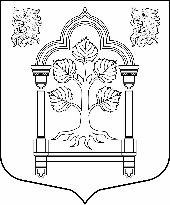 МУНИЦИПАЛЬНЫЙ СОВЕТвнутригородского муниципального образования Санкт-Петербурга 
муниципального округа Константиновское_________________________________________________________________________________________________________________________________________________________________________198264, Санкт-Петербург, пр. Ветеранов,д. 166,литер А,  тел./факс 300-48-80E-mail: mokrug41@mail.ruР Е Ш Е Н И Е № 22 «28» сентября 2022г.                                                                                 Санкт-ПетербургО внесении изменений в решение Муниципального Совета МО Константиновское от 27.11.2013 № 57 (в редакции решения № 33 от 23.08.2017)В соответствии со Федеральным законом от 03.12.2012 N 230-ФЗ "О контроле за соответствием расходов лиц, замещающих государственные должности, и иных лиц их доходам" муниципальный совет внутригородского муниципального образования муниципального округа КонстантиновскоеР Е Ш И Л:Пункт 4 части 2 Порядка размещения сведений о доходах, расходах, об имуществе и обязательствах имущественного характера отдельных категорий лиц, замещающих муниципальные должности и должности муниципальной службы в органах местного самоуправления муниципального образования МО Константиновское и членов их семей на официальном сайте муниципального образования МО Константиновское  и предоставления этих сведений общероссийским средствам массовой информации для опубликования, утвержденного решением № 57 от 27.11.2013 № 57 изложить в следующей редакции:«4) сведения об источниках получения средств, за счет которых совершены сделки (совершена сделка) по приобретению земельного участка, другого объекта недвижимости, транспортного средства, ценных бумаг (долей участия, паев в уставных (складочных) капиталах организаций), цифровых финансовых активов, цифровой валюты, если общая сумма таких сделок превышает общий доход служащего (работника) и его супруги (супруга) за три последних года, предшествующих отчетному периоду.2.Настоящее решение опубликовать в газете «Муниципальный Вестник Константиновское».3. Настоящее решение вступает в силу с момента официального опубликования.4. Контроль исполнения решения возложить на главу муниципального образования МО Константиновское.Глава муниципального образования,исполняющая полномочия председателяМуниципального совета                                                                                         Т.В. Зыкова